§67.  County commissioner districts1.  Creation of Androscoggin County Commissioner Districts.  Androscoggin County is divided into the following 7 districts.A.  Commissioner District Number 1 consists of the following census units in the minor civil division of Lewiston: Census Tract 201; Block 2010, Block 2011, Block 2012, Block 2013, Block 2014, Block 2015, Block 2016, Block 2017, Block 2018, Block 2019, Block 2020, Block 2021 and Block 2022 of Census Tract 202; Block 2010, Block 2011, Block 3000, Block 3001, Block 3002, Block 3003, Block 3004, Block 3005, Block 3006, Block 3007, Block 3008, Block 3009, Block 3010, Block 3013 and Block 3014 of Census Tract 203.01; Block 1002, Block 1003, Block 1004, Block 1005, Block 1006, Block 1007, Block 1008, Block 1009, Block 1010, Block 1011, Block 1012, Block 1013, Block 1014, Block 1018, Block 1019, Block 1020, Block 1021, Block 1022, Block 1023, Block 1024, Block 1025 and Block 1026 of Census Tract 203.02; Census Tract 203.03; Census Tract 204.01; Census Tract 204.02; Block Group 1, Block Group 4 and Block Group 5 of Census Tract 205; Block Group 2, Block 1000, Block 1001, Block 1002, Block 1003, Block 1004, Block 1005, Block 1006, Block 1013, Block 1017, Block 1018, Block 1019, Block 1020, Block 1021, Block 1022, Block 1023 and Block 1024 of Census Tract 206; and Block 1001 and Block 1002 of Census Tract 207. The term of office of the commissioner from this district expires in 2024 and every 4 years thereafter.  [PL 2021, c. 552, Pt. D, §2 (NEW).]B.  Commissioner District Number 2 consists of the following census units in the minor civil division of Lewiston: Block Group 1, Block 2000, Block 2001, Block 2002, Block 2003, Block 2004, Block 2005, Block 2006, Block 2007, Block 2008 and Block 2009 of Census Tract 202; Block Group 1, Block 2000, Block 2001, Block 2002, Block 2003, Block 2004, Block 2005, Block 2006, Block 2007, Block 2008, Block 2009, Block 3011 and Block 3012 of Census Tract 203.01; Block 1000, Block 1001, Block 1015, Block 1016, Block 1017 and Block 1027 of Census Tract 203.02; Block Group 3 of Census Tract 205; Block Group 2, Block Group 3, Block Group 4, Block Group 5, Block 1000, Block 1003, Block 1004 and Block 1005 of Census Tract 207; Block Group 2, Block 1000, Block 1001, Block 1002, Block 1003, Block 1004, Block 1005, Block 1006, Block 1007, Block 1008, Block 1009 and Block 1012 of Census Tract 208.01; Block Group 3 of Census Tract 208.02; and Census Tract 209. The term of office of the commissioner from this district expires in 2022 and every 4 years thereafter.  [PL 2021, c. 552, Pt. D, §2 (NEW).]C.  Commissioner District Number 3 consists of the following census units in the minor civil division of Lewiston: Block Group 2 of Census Tract 205; Block Group 3, Block 1007, Block 1008, Block 1009, Block 1010, Block 1011, Block 1012, Block 1014, Block 1015, Block 1016, Block 1025, Block 1026, Block 1027, Block 1028, Block 1029, Block 1030, Block 1031, Block 1032, Block 1033, Block 1034, Block 1035, Block 1036, Block 1037 and Block 1038 of Census Tract 206; Block Group 3, Block Group 4, Block 1010 and Block 1011 of Census Tract 208.01; and Block Group 1, Block Group 2 and Block Group 4 of Census Tract 208.02; and the minor civil divisions of Durham and Greene. The term of office of the commissioner from this district expires in 2022 and every 4 years thereafter.  [PL 2021, c. 552, Pt. D, §2 (NEW).]D.  Commissioner District Number 4 consists of the minor civil divisions of Lisbon, Sabattus and Wales. The term of office of the commissioner from this district expires in 2024 and every 4 years thereafter.  [PL 2021, c. 552, Pt. D, §2 (NEW).]E.  Commissioner District Number 5 consists of the following census units in the minor civil division of Auburn: Census Tract 101; Census Tract 102; Census Tract 103; Block Group 2, Block Group 3, Block 1000, Block 1001, Block 1002, Block 1003, Block 1004 and Block 1011 of Census Tract 104; Block 1000, Block 1001, Block 1002, Block 1003, Block 1004, Block 1005, Block 1006, Block 1007, Block 1008, Block 1014, Block 1024, Block 1025, Block 1026, Block 1027, Block 1028, Block 1029, Block 1030, Block 1031, Block 1032, Block 1033, Block 1034, Block 1035, Block 1036, Block 1037, Block 1038, Block 1039, Block 1040, Block 1041, Block 1042, Block 1043, Block 1044, Block 1045, Block 1046, Block 1047, Block 1048, Block 1049, Block 1050 and Block 1051 of Census Tract 107; and Census Tract 108. The term of office of the commissioner from this district expires in 2022 and every 4 years thereafter.  [PL 2021, c. 552, Pt. D, §2 (NEW).]F.  Commissioner District Number 6 consists of the following census units in the minor civil division of Auburn: Block 1005, Block 1006, Block 1007, Block 1008, Block 1009, Block 1010, Block 1012, Block 1013, Block 1014, Block 1015, Block 1016, Block 1017, Block 1018, Block 1019, Block 1020, Block 1021, Block 1022 and Block 1023 of Census Tract 104; Census Tract 105; Census Tract 106; and Block Group 2, Block 1009, Block 1010, Block 1011, Block 1012, Block 1013, Block 1015, Block 1016, Block 1017, Block 1018, Block 1019, Block 1020, Block 1021, Block 1022, Block 1023, Block 1052 and Block 1053 of Census Tract 107; and the minor civil divisions of Mechanic Falls and Poland. The term of office of the commissioner from this district expires in 2024 and every 4 years thereafter.  [PL 2021, c. 552, Pt. D, §2 (NEW).]G.  Commissioner District Number 7 consists of the minor civil divisions of Leeds, Livermore, Livermore Falls, Minot and Turner. The term of office of the commissioner from this district expires in 2022 and every 4 years thereafter.  [PL 2021, c. 552, Pt. D, §2 (NEW).][PL 2021, c. 552, Pt. D, §2 (NEW).]2.  Creation of Aroostook County Commissioner Districts.  Aroostook County is divided into the following 3 districts.A.  Commissioner District Number 1 consists of the minor civil divisions and unorganized territories of Amity, Blaine, Bridgewater, Crystal, Dyer Brook, Easton, Fort Fairfield, Glenwood Plantation, Hammond, Haynesville, Hersey, Hodgdon, Houlton, Island Falls, Linneus, Littleton, Ludlow, Macwahoc Plantation, Mars Hill, Merrill, Monticello, Moro Plantation, New Limerick, Oakfield, Orient, Reed Plantation, Sherman, Smyrna, South Aroostook and Weston. The term of office of the commissioner from this district expires in 2022 and every 4 years thereafter.  [PL 2021, c. 552, Pt. D, §2 (NEW).]B.  Commissioner District Number 2 consists of the minor civil divisions and the unorganized territories of Ashland, Caribou, Castle Hill, Central Aroostook, Chapman, Mapleton, Presque Isle, Washburn and Westfield. The term of office of the commissioner from this district expires in 2024 and every 4 years thereafter.  [PL 2021, c. 552, Pt. D, §2 (NEW).]C.  Commissioner District Number 3 consists of the minor civil divisions and unorganized territories of Allagash, Caswell, Connor Township, Cyr Plantation, Eagle Lake, Fort Kent, Frenchville, Garfield Plantation, Grand Isle, Hamlin, Limestone, Madawaska, Masardis, Nashville Plantation, New Canada, New Sweden, Northwest Aroostook, Perham, Portage Lake, Square Lake, St. Agatha, St. Francis, St. John Plantation, Stockholm, Van Buren, Wade, Wallagrass, Westmanland, Winterville Plantation and Woodland. The term of office of the commissioner from this district expires in 2024 and every 4 years thereafter.  [PL 2021, c. 552, Pt. D, §2 (NEW).][PL 2021, c. 552, Pt. D, §2 (NEW).]3.  Creation of Cumberland County Commissioner Districts.  Cumberland County is divided into the following 5 districts.A.  Commissioner District Number 1 consists of the minor civil divisions of Baldwin, Bridgton, Gorham, Scarborough, Sebago and Standish.  The term of office of the commissioner from this district expires in 2024 and every 4 years thereafter.  [PL 2021, c. 552, Pt. D, §2 (NEW).]B.  Commissioner District Number 2 consists of the minor civil divisions of Casco, Falmouth, Frye Island, Gray, Harrison, Naples, New Gloucester, Raymond and Windham. The term of office of the commissioner from this district expires in 2024 and every 4 years thereafter.  [PL 2021, c. 552, Pt. D, §2 (NEW).]C.  Commissioner District Number 3 consists of the minor civil divisions of Brunswick, Chebeague Island, Cumberland, Freeport, Harpswell, Long Island, North Yarmouth, Pownal and Yarmouth. The term of office of the commissioner from this district expires in 2022 and every 4 years thereafter.  [PL 2021, c. 552, Pt. D, §2 (NEW).]D.  Commissioner District Number 4 consists of the minor civil divisions of Cape Elizabeth, South Portland, Westbrook and the following census units in the minor civil division of Portland: Block 1012, Block 1013, Block 2005, Block 2006, Block 2007, Block 2008, Block 2009, Block 2010, Block 2013, Block 3000, Block 3001, Block 3002, Block 3003, Block 3004, Block 3005, Block 3006, Block 3007, Block 3008, Block 3009, Block 3010, Block 3012, Block 3013, Block 3019, Block 3020 and Block Group 4 of Census Tract 19; and Block 3008, Block 3009, Block 3010, Block 3011, Block 3012, Block 3013, Block 3014, Block Group 2 and Block Group 4 of Census Tract 21.02. The term of office of the commissioner from this district expires in 2022 and every 4 years thereafter.  [PL 2021, c. 552, Pt. D, §2 (NEW).]E.  Commissioner District Number 5 consists of the following census units in the minor civil division of Portland: Census Tract 1; Census Tract 2; Census Tract 3; Census Tract 5; Census Tract 6; Census Tract 10; Census Tract 11; Census Tract 12; Census Tract 13; Census Tract 15; Census Tract 17; Census Tract 18; Block 1000, Block 1001, Block 1002, Block 1003, Block 1004, Block 1005, Block 1006, Block 1007, Block 1008, Block 1009, Block 1010, Block 1011, Block 1014, Block 2000, Block 2001, Block 2002, Block 2003, Block 2004, Block 2011, Block 2012, Block 2014, Block 3011, Block 3014, Block 3015, Block 3016, Block 3017 and Block 3018 of Census Tract 19; Census Tract 20.01; Census Tract 20.02;  Census Tract 21.01; Block 3000, Block 3001, Block 3002, Block 3003, Block 3004, Block 3005, Block 3006, Block 3007 and Block Group 1 of Census Tract 21.02; Census Tract 22; Census Tract 23; Block 3000, Block 3001, Block 3002, Block 3003, Block 3014, Block 3016, Block 3017, Block 3018, Block 3019, Block 3020, Block 3021, Block Group 1 and Block Group 2 of Census Tract 24; and Block 0006, Block 0007, Block 0011, Block 0012, Block 0013 and Block 0017 of Census Tract 9900. The term of office of the commissioner from this district expires in 2022 and every 4 years thereafter.  [PL 2021, c. 552, Pt. D, §2 (NEW).][PL 2021, c. 552, Pt. D, §2 (NEW).]4.  Creation of Franklin County Commissioner Districts.  Franklin County is divided into districts as follows.A.  Until November 5, 2024, Franklin County is divided into the following 3 districts.(1)  Commissioner District Number 1 consists of the minor civil divisions and unorganized territories of Carthage, Dallas Plantation, Jay, Rangeley Plantation, Sandy River Plantation, South Franklin, Weld, West Central Franklin and Wilton. The term of office of the commissioner from this district expires in 2024.(2)  Commissioner District Number 2 consists of the minor civil divisions of Chesterville, Farmington and Temple. The term of office of the commissioner from this district expires in 2024.(3)  Commissioner District Number 3 consists of the minor civil divisions and unorganized territories of Avon, Carrabassett Valley, Coplin Plantation, East Central Franklin, Eustis, Industry, Kingfield, New Sharon, New Vineyard, North Franklin, Phillips, Rangeley, Strong and Wyman Township. The term of office of the commissioner from this district expires in 2022, and again in 2024.  [PL 2021, c. 552, Pt. D, §2 (NEW).]B.  Beginning November 5, 2024, Franklin County is divided into the following 5 districts.(1)  Commissioner District Number 1 consists of the minor civil divisions of Temple and Wilton; and the following census units in the minor civil division of Farmington: Block 4029, Block 4030, Block 4031, Block 4032, Block 4033, Block 4034, Block 4035, Block 4037, Block 4038, Block 4039, Block 4040, Block 4041, Block 4042, Block 4043, Block 4044, Block 4045, Block 4046, Block 4047, Block 4048 and Block 4049 of Census Tract 9712.01; and Block 2000, Block 2001, Block 2002, Block 2003, Block 2004, Block 2005, Block 2006, Block 2007, Block 2008, Block 2009, Block 2010, Block 2011, Block 2012, Block 2013, Block 2014, Block 2015, Block 2016, Block 2017, Block 2018, Block 2019, Block 2020 and Block 2021 of Census Tract 9712.02.  The term of office of the commissioner from this district expires in 2028 and every 4 years thereafter.(2)  Commissioner District Number 2 consists of the following census units in the minor civil division of Farmington: Block 1000, Block 1001, Block 1002, Block 1003, Block 1004, Block 1005, Block 1006, Block 1007, Block 1008, Block 1009, Block 1010, Block 2000, Block 2001, Block 2002, Block 2003, Block 2004, Block 2005, Block 2006, Block 2007, Block 3000, Block 3001, Block 3002, Block 3003, Block 3004, Block 3005, Block 3006, Block 3007, Block 3008, Block 3009, Block 3010, Block 3011, Block 3012, Block 3013, Block 4000, Block 4001, Block 4002, Block 4003, Block 4004, Block 4005, Block 4006, Block 4007, Block 4008, Block 4009, Block 4010, Block 4011, Block 4012, Block 4013, Block 4014, Block 4015, Block 4016, Block 4017, Block 4018, Block 4019, Block 4020, Block 4021, Block 4022, Block 4023, Block 4024, Block 4025, Block 4026, Block 4027, Block 4028 and Block 4036 of Census Tract 9712.01; and Block 1000, Block 1001, Block 1002, Block 1003, Block 1004, Block 1005, Block 1006, Block 1007, Block 1008, Block 1009, Block 1010, Block 1011, Block 1012, Block 1013, Block 1014, Block 1015, Block 1016, Block 1017, Block 3000, Block 3001, Block 3002, Block 3003, Block 3004, Block 3005, Block 3006, Block 3007, Block 3008, Block 3009, Block 3010, Block 4000, Block 4001, Block 4002, Block 4003, Block 4004, Block 4005, Block 4006, Block 4007, Block 4008, Block 4009, Block 4010, Block 4011, Block 4012, Block 4013, Block 4014, Block 4015, Block 4016, Block 4017, Block 4018, Block 4019, Block 4020, Block 4021, Block 4022, Block 4023, Block 4024, Block 4025, Block 4026, Block 4027, Block 4028, Block 4029 and Block 4030 of Census Tract 9712.02.  The term of office of the commissioner from this district expires in 2028 and every 4 years thereafter.(3)  Commissioner District Number 3 consists of the minor civil divisions and unorganized territories of Avon, Carthage, Coplin Plantation, Eustis, North Franklin, Phillips, Rangeley, Rangeley Plantation, Sandy River Plantation, South Franklin, Strong, Weld and West Central Franklin. The term of office of the commissioner from this district expires in 2028 and every 4 years thereafter.(4)  Commissioner District Number 4 consists of the minor civil divisions and unorganized territories of Carrabassett Valley, Dallas Plantation, East Central Franklin, Industry, Kingfield, New Sharon, New Vineyard and Wyman Township.  The term of office of the commissioner from this district expires in 2026 and every 4 years thereafter.(5)  Commissioner District Number 5 consists of the minor civil divisions of Chesterville and Jay. The term of office of the commissioner from this district expires in 2026 and every 4 years thereafter.  [PL 2021, c. 552, Pt. D, §2 (NEW).][PL 2021, c. 552, Pt. D, §2 (NEW).]5.  Creation of Hancock County Commissioner Districts.  Hancock County is divided into the following 3 districts.A.  Commissioner District Number 1 consists of the minor civil divisions and unorganized territories of Amherst, Aurora, Blue Hill, Central Hancock, East Hancock, Eastbrook, Ellsworth, Gouldsboro, Great Pond, Mariaville, Northwest Hancock, Osborn, Otis, Sorrento, Sullivan, Surry, Waltham and Winter Harbor. The term of office of the commissioner from this district expires in 2024 and every 4 years thereafter.  [PL 2021, c. 552, Pt. D, §2 (NEW).]B.  Commissioner District Number 2 consists of the minor civil divisions of Brooklin, Brooksville, Bucksport, Castine, Dedham, Deer Isle, Orland, Penobscot, Sedgwick, Stonington and Verona Island. The term of office of the commissioner from this district expires in 2022 and every 4 years thereafter.  [PL 2021, c. 552, Pt. D, §2 (NEW).]C.  Commissioner District Number 3 consists of the minor civil divisions and unorganized territories of Bar Harbor, Cranberry Isles, Franklin, Frenchboro, Hancock, Lamoine, Marshall Island, Mount Desert, Southwest Harbor, Swan's Island, Tremont and Trenton. The term of office of the commissioner from this district expires in 2024 and every 4 years thereafter.  [PL 2021, c. 552, Pt. D, §2 (NEW).][PL 2021, c. 552, Pt. D, §2 (NEW).]6.  Creation of Kennebec County Commissioner Districts.  Kennebec County is divided into the following 3 districts.A.  Commissioner District Number 1 consists of the minor civil divisions of Augusta, Chelsea, China, Manchester, Sidney, Vassalboro and Windsor. The term of office of the commissioner from this district expires in 2024 and every 4 years thereafter.  [PL 2021, c. 552, Pt. D, §2 (NEW).]B.  Commissioner District Number 2 consists of the minor civil divisions of Farmingdale, Fayette, Gardiner, Hallowell, Litchfield, Monmouth, Mount Vernon, Pittston, Randolph, Readfield, Vienna, Wayne, West Gardiner and Winthrop. The term of office of the commissioner from this district expires in 2022 and every 4 years thereafter.  [PL 2021, c. 552, Pt. D, §2 (NEW).]C.  Commissioner District Number 3 consists of the minor civil divisions and unorganized territories of Albion, Belgrade, Benton, Clinton, Oakland, Rome, Unity Township, Waterville and Winslow. The term of office of the commissioner from this district expires in 2024 and every 4 years thereafter.  [PL 2021, c. 552, Pt. D, §2 (NEW).][PL 2021, c. 552, Pt. D, §2 (NEW).]7.  Creation of Knox County Commissioner Districts.  Knox County is divided into the following 3 districts.A.  Commissioner District Number 1 consists of the minor civil divisions of Rockland, South Thomaston, St. George and Thomaston. The term of office of the commissioner from this district expires in 2022 and every 4 years thereafter.  [PL 2021, c. 552, Pt. D, §2 (NEW).]B.  Commissioner District Number 2 consists of the minor civil divisions of Appleton, Cushing, Friendship, Union, Warren and Washington. The term of office of the commissioner from this district expires in 2024 and every 4 years thereafter.  [PL 2021, c. 552, Pt. D, §2 (NEW).]C.  Commissioner District Number 3 consists of the minor civil divisions and unorganized territories of Camden, Criehaven, Hope, Isle au Haut, Matinicus Isle Plantation, Muscle Ridge Islands, North Haven, Owls Head, Rockport and Vinalhaven.  The term of office of the commissioner from this district expires in 2024 and every 4 years thereafter.  [PL 2021, c. 552, Pt. D, §2 (NEW).][PL 2021, c. 552, Pt. D, §2 (NEW).]8.  Creation of Lincoln County Commissioner Districts.  Lincoln County is divided into the following 3 districts.A.  Commissioner District Number 1 consists of the minor civil divisions of Boothbay, Boothbay Harbor, Edgecomb, Southport, Westport Island and Wiscasset. The term of office of the commissioner from this district expires in 2024 and every 4 years thereafter.  [PL 2021, c. 552, Pt. D, §2 (NEW).]B.  Commissioner District Number 2 consists of the minor civil divisions and unorganized territories of Bremen, Bristol, Louds Island, Monhegan Plantation, Nobleboro, South Bristol and Waldoboro. The term of office of the commissioner from this district expires in 2022 and every 4 years thereafter.  [PL 2021, c. 552, Pt. D, §2 (NEW).]C.  Commissioner District Number 3 consists of the minor civil divisions and unorganized territories of Alna, Damariscotta, Dresden, Hibberts Gore, Jefferson, Newcastle, Somerville and Whitefield. The term of office of the commissioner from this district expires in 2024 and every 4 years thereafter.  [PL 2021, c. 552, Pt. D, §2 (NEW).][PL 2021, c. 552, Pt. D, §2 (NEW).]9.  Creation of Oxford County Commissioner Districts.  Oxford County is divided into the following 3 districts.A.  Commissioner District Number 1 consists of the minor civil divisions and unorganized territories of Brownfield, Denmark, Fryeburg, Greenwood, Hiram, Lovell, Norway, Porter, South Oxford, Stoneham, Stow, Sweden and Waterford. The term of office of the commissioner from this district expires in 2024 and every 4 years thereafter.  [PL 2021, c. 552, Pt. D, §2 (NEW).]B.  Commissioner District Number 2 consists of the minor civil divisions and unorganized territories of Andover, Bethel, Byron, Canton, Dixfield, Gilead, Hanover, Lincoln Plantation, Magalloway Plantation, Mexico, Milton Township, Newry, North Oxford, Peru, Roxbury, Rumford and Upton. The term of office of the commissioner from this district expires in 2024 and every 4 years thereafter.  [PL 2021, c. 552, Pt. D, §2 (NEW).]C.  Commissioner District Number 3 consists of the minor civil divisions of Buckfield, Hartford, Hebron, Otisfield, Oxford, Paris, Sumner, West Paris and Woodstock. The term of office of the commissioner from this district expires in 2022 and every 4 years thereafter.  [PL 2021, c. 552, Pt. D, §2 (NEW).][PL 2021, c. 552, Pt. D, §2 (NEW).]10.  Creation of Penobscot County Commissioner Districts.  Penobscot County is divided into the following 3 districts.A.  Commissioner District Number 1 consists of the minor civil divisions of Bangor, Brewer, Clifton, Eddington, Holden and Orrington. The term of office of the commissioner from this district expires in 2024 and every 4 years thereafter.  [PL 2021, c. 552, Pt. D, §2 (NEW).]B.  Commissioner District Number 2 consists of the minor civil divisions of Carmel, Charleston, Corinna, Corinth, Dexter, Dixmont, Etna, Exeter, Garland, Glenburn, Hampden, Hermon, Hudson, Kenduskeag, Levant, Newburgh, Newport, Plymouth and Stetson. The term of office of the commissioner from this district expires in 2024 and every 4 years thereafter.  [PL 2021, c. 552, Pt. D, §2 (NEW).]C.  Commissioner District Number 3 consists of the minor civil divisions and unorganized territories of Alton, Argyle Township, Bradford, Bradley, Burlington, Carroll Plantation, Chester, Drew Plantation, East Central Penobscot, East Millinocket, Edinburg, Enfield, Greenbush, Howland, Kingman Township, Lagrange, Lakeville, Lee, Lincoln, Lowell, Mattawamkeag, Maxfield, Medway, Milford, Millinocket, Mount Chase, North Penobscot, Old Town, Orono, Passadumkeag, Patten, Penobscot Indian Island, Prentiss Township, Seboeis Plantation, Springfield, Stacyville, Twombly Ridge Township, Veazie, Webster Plantation, Whitney Township, Winn and Woodville. The term of office of the commissioner from this district expires in 2022 and every 4 years thereafter.  [PL 2021, c. 552, Pt. D, §2 (NEW).][PL 2021, c. 552, Pt. D, §2 (NEW).]11.  Creation of Piscataquis County Commissioner Districts.  Piscataquis County is divided into the following 3 districts.A.  Commissioner District Number 1 consists of the minor civil divisions and unorganized territories of Abbot, Blanchard, Bowerbank, Guilford, Kingsbury, Monson, Parkman, Sangerville, Shirley, Wellington and Willimantic. The term of office of the commissioner from this district expires in 2022 and every 4 years thereafter.  [PL 2021, c. 552, Pt. D, §2 (NEW).]B.  Commissioner District Number 2 consists of the minor civil divisions and unorganized territories of Dover-Foxcroft, Medford, Sebec and Southeast Piscataquis. The term of office of the commissioner from this district expires in 2024 and every 4 years thereafter.  [PL 2021, c. 552, Pt. D, §2 (NEW).]C.  Commissioner District Number 3 consists of the minor civil divisions and unorganized territories of Beaver Cove, Brownville, Greenville, Lake View, Milo, Northeast Piscataquis and Northwest Piscataquis. The term of office of the commissioner from this district expires in 2024 and every 4 years thereafter.  [PL 2021, c. 552, Pt. D, §2 (NEW).][PL 2021, c. 552, Pt. D, §2 (NEW).]12.  Creation of Sagadahoc County Commissioner Districts.  Sagadahoc County is divided into the following 3 districts.A.  Commissioner District Number 1 consists of the minor civil divisions of Bowdoin and Topsham. The term of office of the commissioner from this district expires in 2024 and every 4 years thereafter.  [PL 2021, c. 552, Pt. D, §2 (NEW).]B.  Commissioner District Number 2 consists of the minor civil divisions of Bath and Bowdoinham. The term of office of the commissioner from this district expires in 2022 and every 4 years thereafter.  [PL 2021, c. 552, Pt. D, §2 (NEW).]C.  Commissioner District Number 3 consists of the minor civil divisions and unorganized territories of Arrowsic, Georgetown, Perkins Township, Phippsburg, Richmond, West Bath and Woolwich. The term of office of the commissioner from this district expires in 2024 and every 4 years thereafter.  [PL 2021, c. 552, Pt. D, §2 (NEW).][PL 2021, c. 552, Pt. D, §2 (NEW).]13.  Creation of Somerset County Commissioner Districts.  Somerset County is divided into the following 5 districts.A.  Commissioner District Number 1 consists of the minor civil divisions of Fairfield and Norridgewock. The term of office of the commissioner from this district expires in 2024 and every 4 years thereafter.  [PL 2021, c. 552, Pt. D, §2 (NEW).]B.  Commissioner District Number 2 consists of the minor civil divisions and unorganized territories of Anson, Central Somerset, Highland Plantation, Madison, Mercer, New Portland, Northwest Somerset, Smithfield and Starks. The term of office of the commissioner from this district expires in 2024 and every 4 years thereafter.  [PL 2021, c. 552, Pt. D, §2 (NEW).]C.  Commissioner District Number 3 consists of the minor civil divisions of Cambridge, Detroit, Harmony, Palmyra, Pittsfield, Ripley and St. Albans. The term of office of the commissioner from this district expires in 2022 and every 4 years thereafter.  [PL 2021, c. 552, Pt. D, §2 (NEW).]D.  Commissioner District Number 4 consists of the minor civil divisions of Cornville and Skowhegan. The term of office of the commissioner from this district expires in 2022 and every 4 years thereafter.  [PL 2021, c. 552, Pt. D, §2 (NEW).]E.  Commissioner District Number 5 consists of the minor civil divisions and unorganized territories of Athens, Bingham, Brighton Plantation, Canaan, Caratunk, Dennistown Plantation, Embden, Hartland, Jackman, Moose River, Moscow, Northeast Somerset, Pleasant Ridge Plantation, Seboomook Lake, Solon, The Forks Plantation and West Forks Plantation. The term of office of the commissioner from this district expires in 2022 and every 4 years thereafter.  [PL 2021, c. 552, Pt. D, §2 (NEW).][PL 2021, c. 552, Pt. D, §2 (NEW).]14.  Creation of Waldo County Commissioner Districts.  Waldo County is divided into the following 3 districts.A.  Commissioner District Number 1 consists of the minor civil divisions of Belfast, Belmont, Islesboro, Lincolnville, Northport and Waldo. The term of office of the commissioner from this district expires in 2022 and every 4 years thereafter.  [PL 2021, c. 552, Pt. D, §2 (NEW).]B.  Commissioner District Number 2 consists of the minor civil divisions of Frankfort, Jackson, Monroe, Prospect, Searsport, Stockton Springs, Swanville and Winterport. The term of office of the commissioner from this district expires in 2024 and every 4 years thereafter.  [PL 2021, c. 552, Pt. D, §2 (NEW).]C.  Commissioner District Number 3 consists of the minor civil divisions of Brooks, Burnham, Freedom, Knox, Liberty, Montville, Morrill, Palermo, Searsmont, Thorndike, Troy and Unity. The term of office of the commissioner from this district expires in 2024 and every 4 years thereafter.  [PL 2021, c. 552, Pt. D, §2 (NEW).][PL 2021, c. 552, Pt. D, §2 (NEW).]15.  Creation of Washington County Commissioner Districts.  Washington County is divided into the following 3 districts.A.  Commissioner District Number 1 consists of the minor civil divisions and unorganized territories of Alexander, Baileyville, Baring, Beddington, Calais, Charlotte, Codyville, Cooper, Crawford, Danforth, Deblois, Grand Lake Stream, Marshfield, Meddybemps, North Washington, Northfield, Passamaquoddy Indian Township, Princeton, Robbinston, Talmadge, Topsfield, Vanceboro, Waite, Wesley and Whitneyville. The term of office of the commissioner from this district expires in 2024 and every 4 years thereafter.  [PL 2021, c. 552, Pt. D, §2 (NEW).]B.  Commissioner District Number 2 consists of the minor civil divisions and unorganized territories of Cutler, Dennysville, East Central Washington, East Machias, Eastport, Lubec, Machias, Passamaquoddy Pleasant Point, Pembroke, Perry and Whiting. The term of office of the commissioner from this district expires in 2024 and every 4 years thereafter.  [PL 2021, c. 552, Pt. D, §2 (NEW).]C.  Commissioner District Number 3 consists of the minor civil divisions of Addison, Beals, Cherryfield, Columbia, Columbia Falls, Harrington, Jonesboro, Jonesport, Machiasport, Milbridge, Roque Bluffs and Steuben. The term of office of the commissioner from this district expires in 2022 and every 4 years thereafter.  [PL 2021, c. 552, Pt. D, §2 (NEW).][PL 2021, c. 552, Pt. D, §2 (NEW).]16.  Creation of York County Commissioner Districts.  York County is divided into the following 5 districts.A.  Commissioner District Number 1 consists of the minor civil divisions of Acton, Berwick, Cornish, Lebanon, Limington, Newfield, North Berwick, Parsonsfield, Shapleigh and South Berwick. The term of office of the commissioner from this district expires in 2022 and every 4 years thereafter.  [PL 2021, c. 552, Pt. D, §2 (NEW).]B.  Commissioner District Number 2 consists of the minor civil divisions of Arundel, Biddeford, Kennebunk and Kennebunkport. The term of office of the commissioner from this district expires in 2022 and every 4 years thereafter.  [PL 2021, c. 552, Pt. D, §2 (NEW).]C.  Commissioner District Number 3 consists of the minor civil divisions of Buxton, Hollis, Old Orchard Beach and Saco. The term of office of the commissioner from this district expires in 2022 and every 4 years thereafter.  [PL 2021, c. 552, Pt. D, §2 (NEW).]D.  Commissioner District Number 4 consists of the minor civil divisions of Alfred, Dayton, Limerick, Lyman, Sanford and Waterboro. The term of office of the commissioner from this district expires in 2024 and every 4 years thereafter.  [PL 2021, c. 552, Pt. D, §2 (NEW).]E.  Commissioner District Number 5 consists of the minor civil divisions of Eliot, Kittery, Ogunquit, Wells and York. The term of office of the commissioner from this district expires in 2024 and every 4 years thereafter.  [PL 2021, c. 552, Pt. D, §2 (NEW).][PL 2021, c. 552, Pt. D, §2 (NEW).]SECTION HISTORYPL 2021, c. 552, Pt. D, §2 (NEW). The State of Maine claims a copyright in its codified statutes. If you intend to republish this material, we require that you include the following disclaimer in your publication:All copyrights and other rights to statutory text are reserved by the State of Maine. The text included in this publication reflects changes made through the First Regular and First Special Session of the 131st Maine Legislature and is current through November 1. 2023
                    . The text is subject to change without notice. It is a version that has not been officially certified by the Secretary of State. Refer to the Maine Revised Statutes Annotated and supplements for certified text.
                The Office of the Revisor of Statutes also requests that you send us one copy of any statutory publication you may produce. Our goal is not to restrict publishing activity, but to keep track of who is publishing what, to identify any needless duplication and to preserve the State's copyright rights.PLEASE NOTE: The Revisor's Office cannot perform research for or provide legal advice or interpretation of Maine law to the public. If you need legal assistance, please contact a qualified attorney.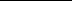 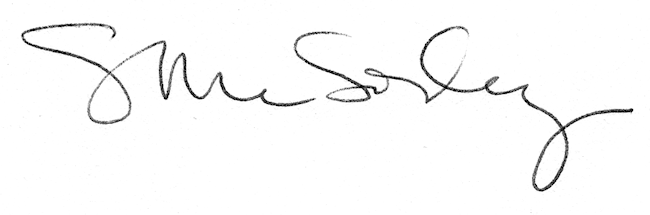 